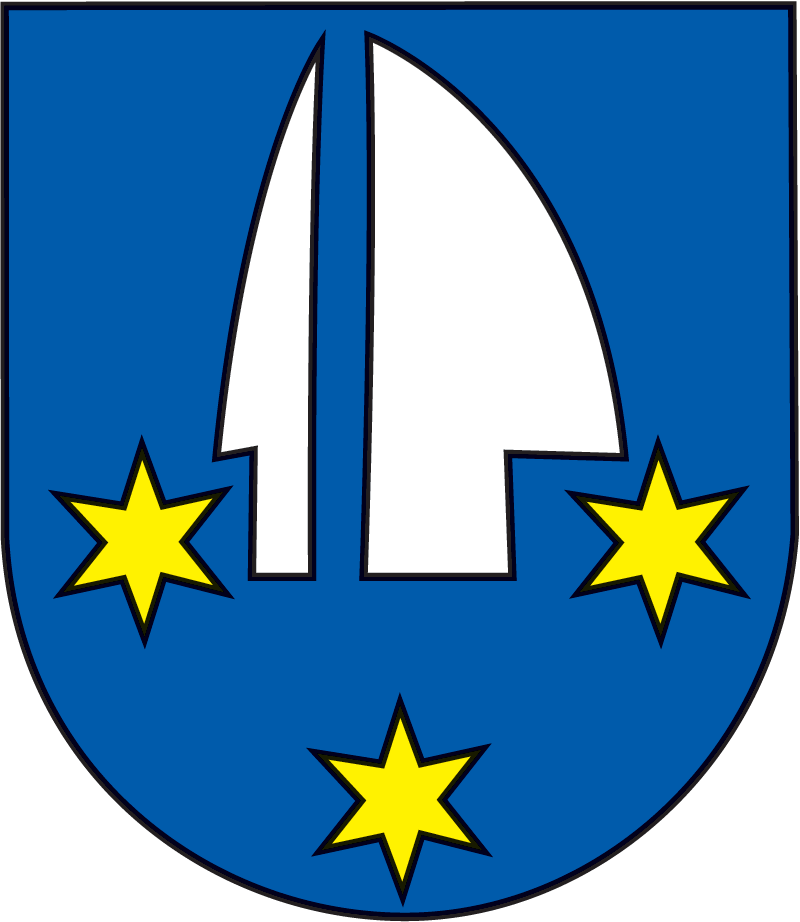                          H O R N Á   S E Č                  VŠEOBECNE ZÁVÄZNÉ NARIADENIE č. 55/2018             OBCE HORNÁ SEČ, KTORÝM SA UPRAVUJÚ PODMIENKY                                        DRŽANIA PSOV V OBCI   Návrh vyvesený na úradnej tabuli v obci                                                                    dňa  12.01.2018Návrh zvesený z úradnej tabule v obci                                                                        dňa  29.01.2018Návrh schválený OZ                                                                                                        dňa  29.01.2018Zverejnené  na internetovej stránke obce                                                                  dňa  31.01.2018Nadobúda účinnosť                                                                                                        dňa  01.03.2018     Obec Horná Seč v zmysle Zákona č. 282/2002 Z. z. a v znení neskorších predpisov, ktorými sa upravujú niektoré podmienky držania psov a Zákona č. 369/1990 Zb. o obecnom zriadení, upravuje týmto všeobecne záväzným nariadením, podmienky držania psov v obci Horná Seč.                                                                               Článok I.                                                                  VYMEDZENIE  POJMOVNa účely toho všeobecne záväzného nariadenia:a/  Zvláštnym psom je pes používaný súkromnými bezpečnostnými službami, horskou službou, pes        používaný pri záchranných, lokalizačných a likvidačných prácach a pri plnení úloh civilnej ochrany,      pes poľovný, ovčiarsky a pes vodiaci slepcov.b/ Nebezpečným psom je pes, ktorý pohrýzol alebo poranil človeka bez toho, aby bol ním napadnutý      alebo vyprovokovaný, ak sa majiteľom alebo držiteľom nepoužil v nutnej obrane alebo v krajnej      núdzi, nebezpečným psom je pes, ktorý preukázateľne zasahuje do slobody človeka alebo zvieraťa. c/ Voľným pohybom psa, je pohyb psa bez vôdzky mimo chovného priestoru alebo zariadenia na      chov, za voľný pohyb sa nepovažuje pohyb zvláštneho psa bez vôdzky mimo chovného priestoru      alebo zariadenia na chov, ak je na základe výcviku ovládaný osobou, ktorá ho vedie. d/ Túlavým psom je pes, ktorý sa bez kontroly a dozoru držiteľa pohybuje po verejných      priestranstvách a ktorého držiteľ nie je známy v čase jeho pohybu po verejných priestranstvách.                                                                             Článok II.                                                                         DAŇ ZA PSA     Platenie dane za psa, oslobodenie od dane za psa ako aj využitie finančných prostriedkov z daní za psa je upravené vo VZN obce Horná Seč, ktorým sa upravujú miestne dane a miestny poplatok za  komunálne odpady a drobné stavebné odpady.                                                                               Článok III.                                                                       EVIDENCIA  PSOV 1. Každý pes držaný nepretržite viac ako 90 dní na území obce Horná Seč, podlieha evidencií psov.2. Držiteľ psa je povinný prihlásiť psa do evidencie, ktorá je vedená na Obecnom úrade Horná Seč,     u pracovníka zodpovedného  za evidenciu obyvateľstva v lehote do 60 dní od jeho nadobudnutia.  3. Každú zmenu skutočností a údajov, ktoré sa zapisujú do evidencie, je držiteľ psa povinný do 30 dní     od zmeny skutočnosti alebo údajov oznámiť obci:    a/ evidenčné číslo psa    b/ tetovacie číslo alebo údaj o čipovaní psa, ak ho pes má    c/ meno, priezvisko a adresa trvalého pobytu držiteľa psa    d/ umiestnenie chovného priestoru alebo zariadenia na chov, v ktorom sa pes na území obce          zdržiava, ak sa umiestnenie nezhoduje s miestom trvalého pobytu držiteľa psa     e/ úhyn psa    f/ stratu psa.4. Obec vydá vlastníkovi – držiteľovi psa zapísaného do evidencie evidenčnú známku psa /ďalej len       „známka“/. Na známke sa uvedie evidenčné číslo psa, názov obce, kde je pes evidovaný a údaj     o tom, či je pes nebezpečným psom. Známkou držiteľ psa preukazuje totožnosť psa a o tom, že pes     je registrovaný na obecnom úrade. 5. Známka je neprenosná na iného psa, každý pes v obci musí byť označený evidenčnou známkou.     Odcudzenie, zničenie alebo stratu známky  je držiteľ psa povinný do 14 dní odvtedy, čo     odcudzenie, zničenie alebo stratu známky zistil, oznámiť obci, kde je pes evidovaný. Obec je     povinná držiteľovi psa vydať náhradnú známku za poplatok  1,-EUR.                                                                               Článok IV.                                                                          VODENIE  PSOV1. Základné pravidlá vodenia psa sú upravené §4 zákona č. 282/2002 Z. z. v platnom znení, ktorými sa     upravujú niektoré podmienky držania psov.2. Vodiť psa mimo chovného priestoru alebo zariadenia na chov, môže len osoba, ktorá je fyzicky       a psychicky spôsobilá a schopná psa ovládať v každej situácií, pričom je povinná predchádzať tomu,     aby pes útočil alebo iným spôsobom ohrozoval človeka alebo zvieratá, zabrániť vzniku škôd na     majetku, prírode a životnom prostredí. 3. Vodiť nebezpečného psa mimo chovného priestoru alebo zariadenia na chov môže len osoba,     ktorá je plne spôsobilá na právne úkony. Na verejnom priestranstve musí  mať nebezpečný pes     nasadený náhubok. 4. Za psa vždy zodpovedá držiteľ psa alebo osoba, ktorá psa vedie alebo nad psom vykonáva dohľad.5. Držiteľ psa a ten kto psa vedie, je povinný:     a/ oznámiť svoje meno, priezvisko a adresu trvalého pobytu osobe, ktorú pes pohrýzol ako aj             meno, priezvisko a adresu trvalého pobytu držiteľa /majiteľa/ psa,     b/ skutočnosť, že pes pohrýzol  človeka, je povinný oznámiť aj Obecnému úradu v Hornej Seči,           resp. úradu, kde je pes evidovaný a predložiť očkovací preukaz o zázname očkovaní psa proti           besnote.  6. Na území Obce Horná Seč je voľný pohyb psa bez dozoru držiteľa  zakázaný,  povolený je len     vodenie psa na vodítku. Psom  je zakázaný vstup na detské ihriská, športoviská, do areálu     cintorínov, do budov  a priestranstiev viditeľne  označených tabuľou zákaz vstupu pre psov a na     miesta s väčšou koncentráciou ľudí /najmä športové alebo kultúrne podujatia, slávnosti obce /.7. Zákaz voľného pohybu psa na verejnom  priestranstve a vstupu so psom sa nevzťahuje na     služobného psa počas služobného zákroku a na vodiaceho psa. 8. Voľný pohyb psa s dozorom držiteľa /pri  nebezpečných psoch s nasadeným náhubkom/, je     povolený  na vymedzených priestranstvách a to v častiach:     a/ extravilánu obce Horná Seč    b/ v nehnuteľnostiach držiteľa psa, pokiaľ sú bezpečne ohradené tak, aby bolo zabránené jeho          úniku.9. Podmienky držania a vedenia psov v bytových domoch určuje domový poriadok platný pre     jednotlivé bytové domy.                                                                               Článok V.                                        ZNEČISŤOVANIE  VEREJNÝCH  PRIESTRANSTIEV 1. Ak pes znečistí verejné priestranstvo výkalmi, ten kto psa vedie, je povinný exkrementy      bezprostredne odstrániť. 2. Každý, kto vedie psa mimo chovného priestoru, je povinný mať pri sebe vhodnú pomôcku     /papierové či igelitové vrecko , alebo iné bežne používané vrecko/, potrebné na odstránenie  psích      výkalov. Vrecko s výkalmi uzatvoriť a vhodiť do odpadovej  nádoby na to vyhradenej alebo do      nádoby na komunálny odpad.                                                                             Článok VI.                                                                          PRIESTUPKY   1. Priestupku sa dopustí držiteľ psa, ak:     a/ neprihlási psa do evidencie     b/ neoznámi obci, v ktorej je pes evidovaný alebo má byť evidovaný, každú zmenu skutočností            a údajov, ktoré sa zapisujú do evidencie do 30 dní od ich zmeny     c/ umožní, aby psa  viedla osoba nespĺňajúca podmienky ustanovené v čl. IV ods. 1 a 2     d/ neohlási, že pes pohrýzol človeka bez toho, aby bol sám napadnutý alebo vyprovokovaný, ak sa           nepoužil v krajnej núdzi alebo v nutnej obrane     e/ neoznámi odcudzenie, zničenie alebo stratu známky     f/  nezabráni voľnému pohybu psa okrem priestorov na to určených.2. Priestupku sa dopustí  ten, kto vedie psa, ak:     a/ neohlási svoje meno, priezvisko a adresu trvalého pobytu a meno, priezvisko a adresu  trvalého            pobytu držiteľa psa osobe, ktorú pes pohrýzol     b/ nezabráni útoku psa na človeka alebo zviera alebo nezabráni inému spôsobu ich ohrozovania           psom     c/ nepreukáže známkou totožnosť psa     d/ nerešpektuje zákaz vstupu so psom alebo zákaz voľného pohybu psa     e/ neodstráni bezprostredne výkaly, ktorými pes znečistil verejné priestranstvo.3. Za priestupok podľa odseku  1 a 2 písm. a/ až c/, možno uložiť pokutu do 165 EUR a za priestupok      podľa odsek  2 písm. d/ až e/ možno uložiť pokutu do 65 EUR na základe zákona č. 282/2002 Z. z.     v platnom znení § 7. 4. Pri ukladaní pokuty sa prihliada najmä na závažnosť  a následky protiprávneho konania.5. Priestupky prejednáva Komisia verejného poriadku pri OZ Horná Seč.6. Na priestupky a ich prejednávanie  sa vzťahuje všeobecný predpis o priestupkoch. 7. Výnos z priestupku /pokuta/ je príjmom rozpočtu obce.8. Obec môže uložiť pokutu v zmysle zákona č. 511/1992 Zb., podľa § 35, za nesplnenie povinností nepeňažnej povahy / t.j.  neprihlásenie psa do evidencie –registrácie/.9. Obec môže uložiť pokutu do jedného roka odo dňa, keď sa o porušení povinnosti dozvedela,     najneskôr však do troch rokov odo dňa, keď k porušeniu povinnosti došlo.                                                                       Článok VII.                                                      PODMIENKY  CHOVU  PSOV      Chov a držanie psa je povolené na celom území  Obce Horná Seč, ak sú splnené nasledovné     podmienky:1. Každý kto chová alebo drží psa je povinný:     a/ zabezpečiť mu umiestnenie, starostlivosť a pozornosť v primeraných zoohygienických           a hygienických podmienkach zodpovedajúcich jeho fyziologickým potrebám, poskytovať mu              v dostatočnom množstve zdravotne nezávadné  krmivo a pitnú vodu, umožniť  mu primeraný          pohyb, urobiť opatrenia na zabránenie jeho úteku a neplánovaného alebo  nežiaduceho           rozmnožovania     b/ dostaviť sa so psom k povinnému ochrannému očkovaniu proti besnote a iným chorobám, pri           ochorení na veterinárnu prehliadku     c/ držať psa v čistote      d/ dať psa, ktorý poranil človeka, okamžite prehliadnuť veterinárnym lekárom, dodržiavať           nariadenie orgánov veterinárnej starostlivosti a vydať zranenému  občanovi potvrdenie           o prehliadke psa     e/ zabezpečiť  veterinárnu asanáciu uhynutého psa.  2. Zakazuje sa, každému kto chová alebo drží psa:     a/ opustiť psa s cieľom zbaviť sa ho     b/ usmrtiť psa bez primeraného dôvodu /bezdôvodne/.     Psy bez dozoru na verejnom priestranstve budú odchytávané, pri znemožnení odchytu a pri ohrození  osôb alebo úžitkových zvierat budú túlavé psy iným vhodným spôsobom odstránené. Zneškodnenie psov vykoná poverená organizácia, alebo osoby s príslušným oprávnením.  Náklady spojené so zneškodnením znáša chovateľ, ktorý zabezpečí aj odstránenie zvieraťa odvozom do zberne – kafilérie, alebo výnimočne zakopaním. Náklady na likvidáciu psov, ktorých majiteľ je neznámy, znáša obec. Uhynutého psa nie je možné zakopať v blízkosti obytných domov, alebo na verejných priestranstvách obce.                                                                   Článok VIII.                                                    ZÁVEREČNÉ  USTANOVENIA1. Kontrolu dodržiavania ustanovení tohto nariadenia obce sú oprávnené vykonávať orgány obce,     hlavný kontrolór obce, pracovníci  Obecného úradu Horná Seč.2. Toto  všeobecne záväzné nariadenie bolo schválené na riadnom zasadnutí Obecného zastupiteľstva     v Hornej Seči, dňa 29. 01.2018 uznesením č. IV-20/2018/OZ a nadobúda účinnosť dňom       01.03.2018. Dňom účinnosti tohto všeobecne záväzného nariadenia sa ruší VZN č. 35/2002 obce     Horná Seč o Držaní psov v obci. V Hornej Seči:  29.01.2018                                                                     Edita Moravská                                                                                                                    starostka obce                 